РЕШЕНИЕ                                                                                                        ЧЕЧИМот  08 октября  .                                                                                       № 01-01         О  Регламенте сельского Совета депутатов        Амурского  сельского поселения                 Руководствуясь Федеральным Законом ФЗ №131 «Об общих принципах организации местного    самоуправления в Российской Федерации» от 06.10.2003 г., Уставом Амурского  сельского поселения, сельский Совет депутатов Амурского сельского поселения:               РЕШИЛ:  1.     Утвердить  Регламент сельского Совета депутатов  Амурского  сельского поселения.      (Регламент прилагается).        2. Решение № 01-06 от 26.09.2013 года «О Регламенте сельского Совета депутатов Амурского сельского поселения», признать утратившим силу со дня вступления настоящего Регламента.    3. Настоящее решение вступает с момента его обнародования и размещения на официальном сайте администрации МО «Усть-Коксинский район» на странице сельской администрации Амурское сельское поселение..       Глава  Амурского        сельского поселения:                                                           В.М.Долгих                    ПРИЛОЖЕНИЕ № 1                    УТВЕРЖДЕНОРешением сельского Совета депутатовАмурского сельского поселенияот 08.10.2018 года № 01 - 01РЕГЛАМЕНТсельского Совета депутатовАмурского сельского поселения            Настоящий Регламент в соответствии с Конституцией Российской Федерации, Конституцией Республики Алтай, Федеральным законом «Об общих принципах организации местного самоуправления в Российской Федерации»Уставом МО «Амурское сельское поселение», иными нормативными правовыми актами Республики Алтай регулирует порядок деятельности Совета депутатов муниципального образования Амурское сельское поселение Усть-Коксинского района Республики Алтай, устанавливает основные правила и процедуры его работы.Глава 1. ОБЩИЕ ПОЛОЖЕНИЯСтатья 1. Сельский Совет депутатов Амурского сельского поселения1. Сельский Совет депутатов Амурского сельского поселения (далее - Совет) - представительный орган местного самоуправления, представляющий интересы населения сельского поселения и принимающий решения в коллегиальном порядке.Совет состоит из 11 депутатов, избранных населением сельского поселения на основе прямых всеобщих и равных выборов при тайном голосовании.2. Представительный    орган    поселения    обладает    правами юридического лица.Статья 2. Принцип деятельности СоветаДеятельность Совета основывается на принципах коллективного и свободного обсуждения и решения вопросов, ответственности и подотчетности перед Советом избираемых или назначаемых должностных лиц, учета общественного мнения населения сельского поселения. Деятельность Совета сельского поселения обнародуется на сходах сел.Статья 3. Полномочия СоветаСовет сельского поселения осуществляет свои полномочия в соответствии с Конституцией Российской Федерации, законодательством Российской Федерации, Конституцией и законодательском Республики Алтай, Уставом Амурского сельского поселения (далее - Устав сельского поселения), муниципальными правовыми актами поселения, муниципальными правовыми актами муниципального района и настоящим Регламентом.Полномочия вновь избранного состава Совета возникают в день открытия его первой сессии и прекращаются в день открытия первой сессии Совета нового созыва.Статья 4. Организация работы СоветаПорядок деятельности, основные правила и процедура работы Совета определяются Уставом поселения и настоящим Регламентом.Статья 5. Осуществление полномочий Совета1. Совет решает  вопросы,  отнесенные  к  его  компетенции,  на заседаниях сессии.2.Депутаты,   заседающие   без   соблюдения   предусмотренных настоящим Регламентом условий, не образуют Совета и не могут принимать никаких решений от его имени.3. В промежутках между сессиями депутаты Совета работают в его постоянных и временных комиссиях и на своих избирательных округах, используя предусмотренные законодательством Российской Федерации, законами Республики Алтай, Уставом сельского поселения и настоящим Регламентом   формы   индивидуальной   и   коллективной   депутатской деятельности.Глава 2. СЕССИИ СОВЕТАСтатья 6. Созыв первой сессии Совета нового созываПервая сессия вновь избранного состава Совета созывается Главой Амурского сельского поселения на первое заседание в установленный уставом муниципального образования срок , который не может превышать 30 дней со дня избрания представительного органа муниципального образования в случае избрания не менее двух третей от установленной численности депутатов..Статья 7. Созыв сессии СоветаОчередные сессии Совета созываются председателем по мере необходимости, но не реже одного раза в 3 месяца. Решение о дате созыва сессии должно быть принято не менее чем за 7 рабочих дней до ее проведения. Продолжительность сессии определяется Советом.Председатель Совета уведомляет депутатов Совета о созыве сессии. Сообщение о созыве очередной сессии Совета, месте и времени проведения заседания сообщается депутатам Совета по телефону или иными средствами связи. В случае невозможности прибыть на сессию депутат сообщает об этом председателю Совета.Статья 8. Внеочередная и чрезвычайная сессии СоветаВнеочередные сессии  созываются по инициативе не менее 1/3 депутатов сельского Совета депутатов, а также по требованию Главы поселения.Решение о созыве внеочередной сессии должно быть принято председателем не позднее чем в трехдневный срок с момента поступления данного требования.Чрезвычайная сессия может быть созвана председателем Совета незамедлительно по собственной инициативе в случаях, требующих принятия оперативных решений.Сообщение о созыве чрезвычайной сессии Совета, о времени и месте ее проведения, а также о вопросах, вносимых на ее рассмотрение, доводится до сведения депутатов Совета.На внеочередных сессиях рассматриваются только те вопросы, для решения которых она созывается. После рассмотрения вопросов, указанных в повестке дня, внеочередная или чрезвычайная сессия подлежит закрытию.Глава 3. ЗАСЕДАНИЕ СОВЕТАСтатья 9. Правомочность заседания СоветаЗаседание Совета правомочно, если в нем принимает участие не менее 50 %  избранного состава депутатов. При отсутствии указанного кворума по распоряжению председателя сессия переносится.Любое число депутатов Совета, прибывших на заседание, образует кворум для рассмотрения и решения вопросов о переносе заседания.Статья 10. Присутствие на заседаниях СоветаЗаседания Совета носят открытый характер. Любому жителю сельского поселения, обладающему избирательным правом, предоставляется возможность ознакомиться с материалами открытого заседания Совета.Депутаты могут информировать Совет на его заседаниях о содержании переданных им заявлений.По предложению Совета присутствуют на его заседаниях, а также выступают на них должностные лица сельской администрации, которые имеют свободный доступ на открытые заседания Совета.Список приглашенных для обсуждения по определенному вопросу подготавливается постоянными комиссиями Совета, по предложению которых вопрос вносится на заседание Совета. Список приглашонных согласовывается с председателем Совета. Приглашенные на заседание Совета лица извещаются об этом председателем постоянной комиссии не позднее, чем за 3 дня до заседания сессии с указанием конкретных вопросов, по которым необходимо дать разъяснение. В случае невозможности для приглашенного должностного лица прибыть на заседание лично, должностное лицо извещает об этом председателя комиссии.Статья 11. Закрытые заседания СоветаСовет вправе провести закрытое заседание. Решение о проведении закрытого заседания принимается на открытом заседании Совета по предложению председателя Совета или по предложению не менее 1/5 от установленного числа депутатов Совета.Закрытое заседание не может быть проведено для рассмотрения и принятия решений по Уставу сельского поселения , назначения референдума, обсуждения народной правотворческой инициативы, по вопросам утверждения бюджета сельского поселения и отчета об его исполнении, установления порядка управления и распоряжения собственностью сельского поселения, установления порядка и условий приватизации собственности сельского поселения, установления местных налогов и сборов, а также установления льгот по их уплате.Статья 12. Протокол заседаний СоветаПредседатель Совета организует ведение протокола заседания с момента его открытия и до момента окончания, исключая перерывы. Протокол заседаний ведет секретариат. В протоколе заседания указываются:- дата, место проведения заседания, порядковый номер сессии;- число депутатов, установленное для Совета, и число депутатов, присутствующих на заседании;- вопрос повестки дня и фамилия докладчика (содокладчика);- список лиц, выступивших на заседании;- результаты голосования.Статья 13. Сроки оформления протокола заседаний Протокол заседания оформляется в 5-дневный срок. Протокол подписывается председателем Совета и руководителем секретариата.Статья 14. Председательствующий на заседании СоветаПредседательствующим на заседании Совета является председатель Совета. Председательствующий на заседании должен обеспечить беспрепятственное выражение мнений депутатов и других имеющих право на выступление лиц, а также поддержание порядка в зале заседаний. Председательствующий на заседании должен передать ведение заседаний при рассмотрении вопроса, по которому он является докладчиком (содокладчиком).Председатель Совета (его заместитель) должен передать ведение заседания при рассмотрении вопроса об освобождении его от должности, соответственно, его заместителю (председателю).Председательствующий на заседании при поименном голосовании голосует последним.Статья 15. Права председательствующего на заседанииПредседательствующий имеет право:- лишить выступающего слова, если он нарушает Регламент, выступает не по повестке дня, использует оскорбительные выражения;- обращаться за справками к депутатам и должностным лицам администрации сельского поселения, приостанавливать дебаты, не относящиеся к обсуждаемому вопросу и не предусмотренные режимом работы сессии;- призывать  депутата  к  порядку,  временно  лишать  слова в соответствии со статьями настоящего Регламента;- прерывать заседания в случае возникновения в зале чрезвычайных обстоятельств, а также грубого нарушения порядка ведения заседаний.Статья 16. Обязанности председательствующего на заседанииПредседательствующий обязан:- соблюдать Регламент и придерживаться повестки дня;- обеспечивать соблюдение прав депутатов на заседании;- обеспечивать порядок в зале заседаний;- осуществлять контроль за соблюдением времени выступлений, своевременно напоминать выступающему об истечении установленного времени;- ставить на голосование все поступившие предложения;- сообщать результаты голосования;- предоставлять слово депутатам вне очереди по мотивам голосования или по порядку ведения заседания;- проявлять уважительное отношение к участникам заседания, воздерживаться от персональных оценок выступлений участников заседания.Статья 17. Права депутата Совета на заседанииВ порядке, установленном настоящим Регламентом, депутат Совета на его заседаниях вправе:- избирать и быть избранным в органы Совета, предлагать кандидатов в эти органы, заявлять отвод кандидатам;- вносить предложения по повестке дня, порядку ведения заседания;- вносить поправки к проектам документов;- участвовать в прениях, задавать вопросы докладчику (содокладчику), выступать по мотивам голосования (до голосования);- требовать постановки своих предложений на голосование;- требовать повторного голосования в случаях установленного нарушения правил голосования или в неверном учете голосов депутатов, принимавших участие в голосовании;-   вносить депутатский запрос;- вносить предложения о необходимости проверок и депутатских расследований по вопросам компетенции Совета;-   оглашать обращения, имеющие общественное значение;- пользоваться другими правами, предоставленными ему законодательством и настоящим Регламентом.Статья 18. Обязанности депутата Совета на заседанииДепутат Совета обязан:- соблюдать Регламент, повестку дня и требования председательствующего на заседании;-  выступать только с разрешения председательствующего на заседании;-   не допускать оскорбительных выражений;- регистрироваться на каждом заседании и участвовать в работе заседания.Статья 19. Количество заседаний и перерыв в сессии СоветаВ течение сессии Совет проводит одно или несколько заседаний. Каждое последующее заседание должно проводиться в день, следующий за днем предыдущего заседания. В исключительных случаях по решению Совета в заседаниях может быть объявлен перерыв, который не должен превышать одного рабочего дня.Статья 20. Продолжительность выступлений на заседании СоветаПродолжительность выступлений:1) с докладом и содокладом - до 20 минут;2) в прениях - до 5 минут;3) в пункте повестки дня "Разное" - до 3 минут;4) для выступления по кандидатурам, мотивам голосования, порядку ведения, для заявления сообщений, аргументации по поправкам - до 1 минуты.По просьбе выступающего время выступления может быть увеличено (протокольным решением, либо без голосования при отсутствии возражающих депутатов).Статья 21. Количество и порядок выступленийпо рассматриваемому вопросуНа заседаниях Совета слово для выступления депутату предоставляется председательствующим в порядке поступления устных заявлений. Во время заседания Совета никто из участников не может высказываться, не получив согласия председательствующего на заседании.Должностные лица администрации сельского поселения имеют право быть выслушанными на заседаниях Совета.Статья 22. Обеспечение порядка на заседании СоветаВ случае нарушения порядка на заседании Совета председательствующий обязан принять меры к пресечению таких нарушений. В случае невозможности пресечения нарушения порядка председательствующий объявляет перерыв и покидает свое место. В этом случае заседание считается прерванным на 20 минут.Если по возобновлению заседания шум или беспорядок продолжается, то председательствующий вправе объявить заседание закрытым.Статья 23. Формирование проекта повестки дня заседанияПроект повестки дня формируется председателем Совета совместно с председателями постоянных комиссий Совета и доводится до сведения депутатов не менее чем за 3 рабочих дни до начала заседания.Статья 24. Обсуждение и утверждение повестки дня сессииВ начале каждой сессии предложенная повестка дня обсуждается и утверждается Советом простым большинством голосов от числа депутатов Совета, присутствующих на сессии. Не включенные в предлагаемую повестку дня вопросы могут быть дополнительно включены в нее решением Совета при соблюдении инициаторами проектов решений требований статей 37, 38 настоящего Регламента.В исключительных случаях по решению Совета в повестку дня могут быть включены вопросы, вносимые непосредственно на заседании Совета.В случае не утверждения повестки дня, голосование о включении каждого вопроса, предлагаемого к рассмотрению на заседании, производится отдельно. После утверждения каждого вопроса, предлагаемого к рассмотрению на заседании Совета, голосование по повестке дня в целом не производится.Статья 25. Рассмотрение вопросов повестки дня сессииПосле утверждения Советом повестки дня обсуждение идет по порядку, установленному повесткой. Изменения в порядке обсуждения вопросов повестки дня производится протокольным решением Совета.Вопросы, не рассмотренные на данном заседании, должны быть рассмотрены на следующем заседании или на очередной сессии Совета.Статья 26. Секретариат заседания СоветаНа каждом заседании Совета протокол заседания Совета ведет секретариатом. Секретарь избирается из числа депутатов или из числа специалистов сельской администрации решением Совета на первой организационной сессии.Глава 4. ПРАВОВЫЕ И ИНЫЕ АКТЫ СОВЕТАСтатья 27. Виды правовых и иных актов СоветаСовет принимает путем голосования:- решения по вопросам, отнесенным к его компетенции;- заявления (акты, не носящие правового характера, излагающие позицию Совета по вопросам, не относящимся к организации его работы);- обращения (акты, содержащие предложения, рекомендации, призывы, адресуемые конкретным физическим или юридическим лицам);- протокольные решения, согласно статье 31 настоящего Регламента и не оформляемые и качестве вышеуказанных документов.Статья 28. Принятие правовых и иных актов СоветаРешения, заявления, обращения и декларации Совета принимаются простым большинством голосов от числа депутатов, присутствующих на сессии, если иное не предусмотрено Уставом сельского поселения или настоящим Регламентом.Протокольные решения принимаются большинством голосов от числа депутатов, присутствующих на заседании.Статья 29. Подписание решений СоветаРешения Совета подписывает председатель сельского Совета депутатов в порядке, установленном Уставом сельского поселения и настоящим Регламентом.Статья 30. Вступление в силу решений СоветаРешения Совета вступают в силу в день их обнародования, если иное не указано в самом решении.Статья 31. Протокольные решения СоветаПротокольные решения Совета принимаются по вопросам:- о процедуре голосования;- о продлении времени заседания и времени для выступления;- о повторном голосовании по рассматриваемому вопросу в случаях, предусмотренных настоящим Регламентом;- о внесении изменений в порядок рассмотрения вопросов на заседании;- иным вопросам, предусмотренным Уставом поселения и настоящим Регламентом.Глава 5. ПОРЯДОК ВНЕСЕНИЯ ПРОЕКТОВ ПРАВОВЫХАКТОВ В СОВЕТСтатья 32. Субъекты правотворческой инициативы в СоветеПроекты решений могут вноситься в Совет его депутатами, постоянными комиссиями, Главой поселения, группами граждан, осуществляющими народную правотворческую инициативу в порядке, предусмотренном Уставом поселения.По вопросам принятия бюджета сельского поселения, внесения в него изменений, утверждения отчета об исполнении бюджета правотворческая инициатива Главы поселения является исключительной.Статья 33. Оформление проектов решенийВносимый в Совет проект решения должен быть изложен в виде правовых предписаний. В одном и том же вносимом в Совет проекте решения не должно быть предписаний, противоречивых по характеру и противоречащих действующему законодательству. Проект решения в обязательном порядке должен:- указывать исполнителей, сроки исполнения, источники финансирования, а также время вступления решения в силу;- учитывать предыдущее решение по данному вопросу и содержать предложения по отмене или изменению ранее принятых решений.Проекты решений Совета представляются к рассмотрению вместе с пояснительной запиской, содержащей обоснование необходимости принятия предполагаемого решения, характеристику целей и задач. При представлении проекта решения, реализация которого потребует дополнительных материальных и иных затрат, должно быть приложено его финансово-экономическое обоснование.Проекты решений, предполагающие увеличение расходов или уменьшение доходов, вносятся в Совет при наличии заключения, данного по ним Главой поселения.Статья 34. Срок внесения проектов решенийПроекты решений Совета, подлежащие рассмотрению, представляются его председателю не позднее, чем за 10 дней до заседания, на котором предполагается его рассмотрение.Статья 35. Срочные проекты решенийПроекты решений могут вноситься постоянными комиссиями Совета, Главой поселения в качестве срочных по важнейшим вопросам в случаях, не терпящих отлагательства.Проекты решений, вносимые в качестве срочных, представляются председателю Совета не позднее 2 рабочих дней до даты проведения заседания.Проекты решений, посредством которых вносятся изменения в Устав поселения, утверждается бюджет сельского поселения, изменяется административно-территориальное устройство, не могут вноситься в качестве срочных.Статья 36. Опросный листВ целях предварительного изучения мнения депутатов по каким-либо вопросам местного ведения может быть использован опросный лист, в котором излагается рассматриваемая проблема, и предлагаются несколько вариантов ее решения.Опросный лист выдается депутатам председателем Совета по собственной инициативе, либо по инициативе постоянных или временных комиссий. Анализ проведения результатов опроса по опросным листам является основанием для подготовки соответствующего проекта решения сессии.Глава 6. РАССМОТРЕНИЕ ПРОЕКТОВ ПРАВОВЫХАКТОВ СОВЕТАСтатья 37. Порядок направления поступивших проектов решенийПредседатель Совета определяет по каждому проекту решения ответственную постоянную комиссию. Если проект решения вносится постоянной комиссией Совета, то эта постоянная комиссия, как правило, выполняет функции ответственной.Председатель Совета не позднее, чем за 3 рабочих дня направляет проект решения в постоянные комиссии для подготовки заключений, замечаний и предложений.Статья 38. Оформление проекта решения для рассмотренияна заседанииВносимый на рассмотрение сессии Совета проект решения должен сопровождаться:- пояснительной запиской,  в которой указываются  обоснование необходимости принятия решения, ожидаемые социально-экономические и другие последствия его принятия;- финансово-экономическим обоснованием, если проект внесен Главой поселения, и заключением Главы поселения, если проект внесен депутатами или постоянными комиссиями Совета в случае, если реализация решения потребует дополнительных материальных затрат.Представленный с нарушением правил, установленных настоящим Регламентом, проект решения в повестку дня очередной сессии не включается и направляется в соответствующую комиссию на доработку. В случае нарушения сроков подачи проекта решения, его рассмотрение может быть перенесено на следующую сессию.Статья 39. Основные элементы процедуры рассмотрения проектарешения на заседании СоветаОсновные элементы процедуры рассмотрения проекта решения на заседаниях Совета:- доклад инициатора проекта;- содоклад (в случаях, предусмотренных настоящим Регламентом);- вопросы докладчику и содокладчику и ответы на вопросы;- прения по обсуждаемому вопросу;- заключительное слово докладчика и содокладчика;- принятие проекта решения за основу;- внесение поправок к принятому за основу проекту решения;- голосование по принятию проекта решения в целом.Статья 40. Доклад и содоклад по вопросу, включенномув повестку дняПри рассмотрении проекта решения Совет заслушивает доклад его инициатора и содоклад ответственной комиссии, если проект внесен Главой поселения или депутатом Совета, обсуждает основные его положения.Статья 41. Вопросы к докладчику и содокладчикуВопросы докладчику и содокладчику задаются после окончания доклада и содоклада в устном виде.Статья 42. Открытие пренийПо всем вопросам повестки дня (кроме вопроса "Разное") прения открываются в обязательном порядке.Статья 43. Порядок установления очередности выступленийОчередность выступлений устанавливается председательствующим на заседании.Статья 44. Основные правила выступления в пренияхВыступающий вправе поддержать обсуждаемый проект документа, обосновать, невозможность его поддержки или невозможность определить свое отношение к проекту, а также высказать свои замечания и предложения.Личные обращения выступающего к присутствующим в зале заседания, содержащие оценки личности, запрещаются.Выступающий не вправе употреблять в своей речи грубые, оскорбительные выражения, наносящие вред чести и достоинству граждан и должностных лиц, призывать к незаконным действиям, использовать заведомо ложную информацию, допускать необоснованные обвинения в чей-либо адрес. В случае нарушения данных предписаний, выступающий может быть лишен слова до конца заседания.Статья 45. Заключительное слово докладчика и содокладчикаПосле окончания прений докладчик и содокладчик имеют право на заключительное слово, в котором оценивают высказанные в ходе прений замечания и излагают дополнительные аргументы, обосновывающие их позицию.Статья 46. Выступления по мотивам голосованияПосле произнесения заключительного слова проводятся выступления по мотивам голосования, и вопрос ставится на голосование.Глава 7. ПРАВИЛА ГОЛОСОВАНИЯСтатья 47. Виды голосованияГолосование депутатов на заседаниях Совета является личным. Голосование за другого депутата недопустимо. Голосование может быть открытым или тайным. Открытое голосование может быть поименным.Решения по вопросам повестки дня принимаются простым большинством голосов от числа присутствующих депутатов Совета, кроме случаев, предусмотренных Законами Республики Алтай, Уставом поселения и настоящим Регламентом.Статья 48. Общие требования к организации голосованияПеред началом голосования председательствующий объявляет количество предложений, поставленных на голосование, уточняет формулировки, напоминает, при каких итогах подсчета голосов принимается решение.Статья 49. Порядок голосованияОткрытое голосование осуществляется поднятием руки.Поименное голосование производится поднятием рук с оглашением фамилий депутатов, проголосовавших "за", "против" или воздержавшихся. Подсчет голосов ведется секретариатом либо счетной комиссией.Тайное голосование проводится с использованием бюллетеней для тайного голосования.Статья 50. Голосование об изменении или отмене актов СоветаДля отмены решения пли постановлений (отзыва заявления, обращения), а также для внесения изменения в их тексты требуется такое же количество голосов, что и для принятия соответствующих актов, если иное не предусмотрено Уставом поселения и настоящим Регламентом.Принятие нового протокольного решения по какому-либо вопросу не требует отмены предыдущих . При противоречии двух протокольных решений действует то из них, которое принято позже.Статья 51. Повторное голосованиеПовторное голосование по одному и тому же вопросу производится в случае нарушения Регламента при проведении голосования.Возвращение к повторному голосованию производится простым большинством голосов от числа депутатов, присутствующих на заседании.Статья 52. Поименное голосованиеПоименное голосование проводится по требованию не менее 1/3 депутатов, присутствующих на заседании, путем поднятия руки. По завершении поименного голосования председательствующий оглашает фамилии депутатов, проголосовавших "за", "против" и воздержавшихся от голосования. Результаты поименного голосования заносятся в протоколСтатья 53. Условия проведения тайного голосованияТайное голосование проводится только по требованию не менее 1/3 депутатов, присутствующих на заседании. Тайное голосование осуществляется в условиях, обеспечивающих соблюдение принципов тайного голосования.При тайном голосовании по персоналиям в связи с их выборами или назначением в бюллетень вносятся все предложенные кандидатуры при отсутствии заявления о самоотводе.При тайном голосовании в иных случаях в бюллетень вносится формулировка вопроса, позволяющая с определенностью установить волеизъявление депутата.Статья 54. Счетная комиссия для тайного голосованияДля установления результатов тайного голосования из числа депутатов образуется счетная комиссия в количестве не менее трех человек. В состав счетной комиссии не могут входить депутаты Совета, чьи кандидатуры выдвинуты в состав избираемых органов или на определенные должности, а также инициатор того решения, которое голосуется.Счетная комиссия избирает из своего состава председателя и секретаря.Счетная комиссия контролирует изготовление бюллетеней по установленной форме и в определенном количестве; устанавливает время и место голосования, порядок его проведения в соответствии с настоящим Регламентом, о чем председатель счетной комиссии информирует депутатов.Решения счетной комиссии принимаются большинством голосов членов комиссии.Статья 55. Бюллетень для тайного голосованияФорма бюллетеня для тайного голосования утверждается Советом.Бюллетени должны содержать в правом верхнем углу подписи двух членов счетной комиссии.Бюллетени для тайного голосования выдаются депутатам членами счетной комиссии в соответствии со списком депутатов.Статья 56. Установление результатов тайного голосованияСчетная комиссия по списку депутатов устанавливает число депутатов, получивших бюллетени. По числу бюллетеней, находящихся в ящике для голосования, устанавливается число депутатов, принявших участие в голосовании. Недействительным является бюллетень, по которому невозможно установить волеизъявление голосующего.О результатах тайного голосования счетная комиссия составляет протокол, который подписывается всеми членами счетной комиссии и утверждается открытым голосованием простым большинством голосов, присутствующих на сессии депутатов.Протокол о результатах тайного голосования может быть не утвержден только по мотивам нарушения счетной комиссией порядка голосования, предусмотренного настоящим Регламентом, если это нарушение могло повлиять на результаты голосования.Результаты голосования фиксируются секретариатом Совета и вносятся в протокол заседания.Глава 8. ПРИНЯТИЕ ПРАВОВЫХ АКТОВ СОВЕТАСтатья 57. Принятие проекта решения за основуПринятие проекта решения за основу означает, что принятый за основу текст может обрабатываться путем внесения в него поправок либо (при отсутствии желающих внести поправки) может быть поставлен на голосование в целом.Представленный проект решения принимается за основу простым большинством голосов присутствующих на сессии депутатов Совета. Если проект решения не принимается за основу, то он может рассматриваться постатейно.В случае непринятия проекта решения за основу и отказа от постатейного рассмотрения, он считается отклоненным. Если проект решения отклонен, Совет протокольным решением должен направить его на дополнительное рассмотрение в ту же ответственную комиссию либо поручить его доработку другой постоянной комиссии, либо признать дальнейшую работу над документом нецелесообразной.Статья 58. Порядок рассмотрения альтернативных проектоврешенийПри внесении альтернативных проектов решений по одному и тому же вопросу Совет одновременно обсуждает их и принимает решение о том, какой из рассматриваемых проектов принимать за основу в результате рейтингового голосования.Статья 59. Порядок подачи и рассмотрения поправок к проектурешения , принятому за основуДепутат Совета, желающий внести поправку в проект решения, озвучивает ее на заседании сессии. Каждая поправка обсуждается и голосуется отдельно. Если предложено внести несколько поправок по одному и тому же вопросу, то вначале обсуждаются и голосуются те из них, принятие или отклонение которых позволит решить вопрос о других поправках. В остальных случаях поправки рассматриваются постатейно. Поправка, снятая автором с голосования, может быть поддержана другим депутатом, и в этом случае она должна быть поставлена на голосование. Выступления , не содержащие аргументации "за" и "против" принятия поправки, не допускаются.По истечении одного часа рассмотрения поправок Совет принимает протокольное решение о времени дальнейшего рассмотрения поправок.Статья 60. Принятие решения в целомРешения принимаются в целом после принятия документа за основу и завершения рассмотрения всех поправок в соответствии с настоящим Регламентом. Решения, по которым не поданы поправки, могут быть сразу же поставлены на голосование в целом, если оно не противоречит законодательству и Уставу поселения. После принятия решения в целом не допускается внесение в него изменений. Не принятый в целом проект решения, в том числе и по результатам постатейного рассмотрения, считается отклоненным. В отношении отклоненного проекта решения Совет должен принять протокольное решение о направлении его на доработку в ту же комиссию либо поручить его доработку другой постоянной комиссииСтатья 61. Особенности рассмотрения и принятия отдельныхкатегорий правовых актов СоветаРассмотрение и утверждение проекта бюджета сельского поселения и отчета о его исполнении осуществляется в порядке, установленном настоящим Регламентом для принятия решений, с учетом особенностей, закрепленных в решениях Совета.Устав поселения и Регламент, решение о внесении в них изменений и дополнений, решение о досрочном прекращении полномочий Совета считаются принятыми, если за их принятие в целом проголосовало не менее 2/3 депутатов от их установленной численности.Глава 9. ПОРЯДОК ПОДПИСАНИЯ И ОБНАРОДОВАНИЯПРАВОВЫХ АКТОВ СОВЕТАСтатья 62. Подписание принятого Советом решенияРешения Совета подписываются председателем Совета депутатов в срок до 10 рабочих дней после принятия их принятия Советом.Статья 63. Порядок обнародования решений СоветаРешения Совета обнародуются в десятидневный срок со дня их подписания   в   соответствии   с   положением,   принимаемым   Советом депутатов.Статья 64. Рассылка актов, принятых СоветомТекст, принятых Советом депутатов, актов в 10-дневный срок после их подписания председателем Совета депутатов рассылаются заинтересованным лицам в соответствии с реестром рассылки.Тексты обращений и заявлений Совета направляются их адресатам в первоочередном порядке.Глава 10. РАБОТА ДЕПУТАТА В СОВЕТЕСтатья 65. Формы деятельности депутатаФормами деятельности депутата Совета могут быть:- участие в заседаниях Совета;-  участие в работе постоянных комиссий, временных комиссий Совета;- взаимодействие с органами государственной власти Республики Алтай;-  участие в выполнении поручений Совета;- взаимодействие  с  органами  местного  самоуправления других муниципальных образований;-  участие в депутатских слушаниях;-  обращение с депутатским запросом;- работа с избирателями (прием избирателей, работа по обращениям избирателей);- работа с администрацией сельского поселения в составе совместных комиссий.Деятельность депутата может осуществляться в иных формах, предусмотренных законодательством Российской Федерации и Республики Алтай, а также Уставом поселения.Статья 66. Ответственность депутата за неучастие в заседанияхСовета и постоянных комиссиях СоветаДепутат обязан участвовать в заседаниях Совета и его постоянных комиссиях, членом которых он является. Вопрос об отсутствии депутата на заседании Совета и постоянных комиссиях, членом которых он состоит, может быть рассмотрен Советом или соответствующей постоянной комиссией.Статья 67. Порядок приема избирателей и работы с письмами,обращениями и заявлениями избирателейДепутат Совета в порядке, установленном Советом, проводит прием избирателей, ведет работу по их письмам, заявлениям, обращениям, а также отчитывается перед избирателями о своей деятельности не реже одного раза в полугодие.Статья 68. Публичные слушания На публичные слушания должны выноситься:1) проект устава муниципального образования, а также проект муниципального нормативного  правового акта о  внесении изменений и дополнений в данный устав, кроме случаев, когда в устав муниципального образования вносятся изменения в форме точного воспроизведения положений Конституции Российской Федерации, федеральных законов, конституции (устава) или законов субъекта Российской Федерации в целях приведения данного устава в соответствие с этими нормативными правовыми актами ;2) проект местного бюджета и отчет о его исполнении;3) вопросы о преобразовании муниципального образования, за исключением случаев, если в соответствии со статьей 13 настоящего Федерального закона для преобразования муниципального образования требуется получение согласия населения муниципального образования , выраженного путем голосования либо на сходах граждан.Статья 69. Депутатский запрос1. Депутат, группа депутатов Совета вправе обращаться с запросом к   Главе   поселения,   руководителям   предприятий,   организаций   и учреждений независимо от форм собственности по кругу вопросов, входящих в компетенцию этих органов.2. Депутатский запрос вносится на заседании Совета в письменной форме   и   содержит   требование   дать   письменное   объяснение   об определенных обстоятельствах и сообщить о мерах, которые принимаются лицами,   указанными   в   п.   1   настоящей   статьи,   в   связи   с   этими обстоятельствами.3. Должностные лица, получившие депутатский запрос, обязаны дать депутату письменный ответ в течение 10 дней.4. Депутат, направивший депутатский запрос и получивший на него ответ, вправе на ближайшем заседании Совета огласить их содержание или довести их содержание до сведения депутатов иным путем.Глава 11. ДЕПУТАТСКИЕ КОМИССИИСтатья 70. Постоянные и временные комиссии СоветаСовет вправе создавать постоянные и временные комиссии. Участие депутатов Совета в работе комиссий Совета осуществляется на основе волеизъявления депутатов в соответствии с настоящим Регламентом, решениями Совета, регламентирующими деятельность комиссии, и Уставом поселения. Депутат Совета может состоять одновременно в нескольких комиссиях.Статья 71. Принципы деятельности комиссий СоветаКомиссии Совета осуществляют свою деятельность на принципах коллегиальности, свободы обсуждения, гласности. На заседания комиссий могут приглашаться представители средств массовой информации.Статья 72. Полномочия постоянных комиссий СоветаПостоянные комиссии являются постоянно действующими органами Совета. Постоянные комиссии Совета:- разрабатывают и предварительно рассматривают проекты решений и других правовых актов Совета;- осуществляют подготовку заключений по проектам решений, внесенным на рассмотрение Совета;- вносят проекты решений на рассмотрение Совета;- делают  заключения  по  проекту  решения  Совета  о  бюджете сельского поселения;- участвуют в разработке проектов планов и программ экономического и социального развития сельского поселения;- подготавливают по поручению Совета или по собственной инициативе вопросы, отнесенные к ведению комиссии;-в  пределах  компетенции  Совета  осуществляют  контроль  за соблюдением   действующего   законодательства   и   решений   Совета  в соответствии с профилем своей деятельности;- дают заключения об эффективности использования средств бюджета сельского поселения и иного имущества, находящегося в собственности сельского поселения;- участвуют в подготовке и проведении публичных слушании;- решают вопросы организации своей деятельности;- решают иные вопросы, предусмотренные настоящим Регламентом, Положением о постоянных комиссиях и Уставом поселения.Постоянные комиссии вправе запрашивать материалы и документы, необходимые для осуществления их деятельности, у государственных органов, органов местного самоуправления, предприятий, учреждений и организаций (независимо от форм собственности), расположенных на территории поселения. Перечисленные органы и должностные лица обязаны в установленном порядке представлять постоянным комиссиям запрашиваемые материалы и документы.Статья 73. Направления деятельности постоянныхкомиссий СоветаПостоянные комиссии образуются Советом с учетом вопросов, отнесенных к его компетенции.Перечень постоянных комиссий утверждается решением Совета, как правило, на первой сессии вновь избранного Совета на срок его полномочий. В случае необходимости на заседаниях Совета могут образовываться новые комиссии, упраздняться и реорганизовываться ранее созданные.Статья 74. Состав постоянной комиссии СоветаКоличественный и персональный состав постоянных комиссий утверждается Советом. Председатель постоянной комиссии и секретарь избираются из ее состава большинством голосов депутатов Совета.Совет вправе освободить председателя постоянной комиссии от выполнения обязанностей по решению соответствующей комиссии.Статья 75. Заседания постоянной комиссии СоветаЗаседания постоянной комиссии проводятся по мере необходимости, но не реже одного раза в три месяца.Председатель постоянной комиссии созывает заседания, как по своей инициативе, так и по инициативе депутатов, входящих в состав комиссии.О созыве заседания постоянной комиссии ее председатель уведомляет не менее чем за сутки членов комиссии, а также органы и должностных лиц, проекты решений которых подлежат рассмотрению. Вместе с уведомлением о созыве комиссии депутатам Совета направляется повестка заседания и проекты решений, подлежащих рассмотрению, если они ранее не представлены депутату.Заседание постоянной комиссии правомочно, если на нем присутствует не менее 1/2 членов комиссии.Заседание постоянной комиссии проводит председатель постоянной комиссии. В заседаниях постоянной комиссии могут принимать участие с правом совещательного голоса депутаты Совета, не входящие в состав данной комиссии.Решение постоянной комиссии принимается большинством голосов от числа присутствующих депутатов. Протоколы заседаний подписывает председательствующий. Члены постоянной комиссии, присутствующие на заседании, не вправе отказаться от участия в голосовании.Статья 76. Организация и порядок деятельности временныхкомиссий СоветаСовет может для содействия организации своей работы, в том числе осуществления контрольной деятельности, образовывать из числа депутатов временные комиссии.Задачи , объем полномочий и срок деятельности временной комиссии определяются Советом при образовании данной комиссии.Решение о создании временной комиссии депутатского расследования может быть принято Советом по предложению группы депутатов в количестве не менее 1/3 от установленного числа депутатов.Депутаты Совета, выдвинувшие предложение о создании временной комиссии депутатского расследования, могут войти в данную комиссию в количестве, не превышающем 1/3 части от общего состава комиссии.Срок полномочий временной комиссии депутатского расследования не может превышать двух месяцев с момента образования. В течение этого срока временная комиссия депутатского расследования должна подготовить и представить Совету свое заключение или доклад. С момента представления заключения или доклада деятельность временной комиссии депутатского расследования прекращается.Временная комиссия Совета организует свою работу и принимает решения по правилам, предусмотренным настоящим Регламентом для постоянной комиссии Совета.Глава 12. ПРЕДСЕДАТЕЛЬ СОВЕТАСтатья 77. Председатель СоветаРаботу Совета организует ее председатель. В соответствии с Уставом   поселения   полномочия   председателя   Совета   депутатов осуществляет Глава поселения . Председатель Совета сохраняет свои полномочия вплоть до открытия первой сессии Совета нового созыва.Статья 78. Полномочия председателя СоветаПредседатель Совета:- представляет Совет в отношениях с населением, органами государственной власти, органами местного самоуправления, предприятиями, учреждениями, организациями всех форм собственности;- разрабатывает совместно с председателями постоянных комиссий Совета проект повестки дня очередной сессии Совета;- внеочередные сессии созываются по инициативе не менее 1/3 депутатов сельского Совета депутатов , а также по требованию Главы поселения; - доводит до сведения депутатов и населения время и место проведения сессии, а также проект повестки дня;- осуществляет руководство подготовкой сессии Совета и ее заседаний;- ведет заседание Совета в соответствии с Регламентом;- подписывает протоколы заседаний, постановления, распоряжения и другие документы Совета;- оказывает содействие депутатам Совета в осуществлении ими своих полномочий;- координирует работу постоянных и временных комиссий Совета;- обеспечивает соблюдение положений настоящего Регламента;- организует прием граждан, рассмотрение их предложений, заявлений и жалоб, обеспечивает принятие по ним решений;- осуществляет иные полномочия, возложенные на него законами Республики Алтай, Уставом поселения, настоящим Регламентом, а также решениями Совета.Председатель Совета по   вопросам  организации деятельности Совета   издает постановления и распоряжения.Статья 79. Информирование Совета о деятельностипредседателя СоветаПредседатель Совета регулярно предоставляет информацию депутатам Совета об осуществлении полномочий, предоставленных ему ст. 78 настоящего Регламента.Глава 13. РАССМОТРЕНИЕ ПЛАНОВ И ВАЖНЕЙШИХПРОГРАММ ЭКОНОМИЧЕСКОГО РАЗВИТИЯ СЕЛЬСКОГОПОСЕЛЕНИЯ, БЮДЖЕТА СЕЛЬСКОГО ПОСЕЛЕНИЯ ИОТЧЕТОВ ОБ ИХ ВЫПОЛНЕНИИСтатья 80.Проекты перспективных планов, программ экономического и социального развития сельского поселения с их экспертными оценками, со всеми необходимыми документами и материалами представляются Совету администрацией сельского поселения не позднее, чем за 15 дней до рассмотрения их на заседании Совета.Председатель Совета направляет данные проекты для предварительного рассмотрения и подготовки заключения по ним соответствующим постоянным комиссиям Совета.Статья 81.Постоянные комиссии Совета не позднее, чем за 5 дней до рассмотрения на сессии Совета перспективных планов, программ экономического и социального развития сельского поселения представляют председателю Совета свои заключения, предложения, замечания по этим проектам.Материалы с данными проектами вручаются депутатам не позднее, чем за 3 дня до рассмотрения на заседании Совета.Статья 82.Проекты перспективных планов и важнейших программ экономического и социального развития сельского поселения после их рассмотрения и одобрения в постоянных комиссиях представляются на рассмотрение и утверждение Советом.В случае необходимости Совет может принять решение о проведении дополнительной экспертизы указанных проектов или вынесении их на обсуждение населения.Статья 83.Проекты годовых планов экономического и социального развития сельского поселения, бюджет сельского поселения и отчеты об их выполнении, а также проекты соответствующих решении выносятся на рассмотрение Совета администрацией сельского поселения не позднее, чем за 15 дней до рассмотрения их на последней в текущем году сессии Совета.Председатель Совета направляет указанные документы для предварительного рассмотрения и подготовки заключений по ним в соответствующие постоянные комиссии Совета.Постоянные комиссии Совета не позднее, чем за 5 дней до рассмотрения на сессии Совета представляют председателю свои замечания, предложения по проектам.Статья 84.Рассмотрение и утверждение проекта бюджета сельского поселения, отчет администрации об исполнении бюджета осуществляется в установленном порядке.Статья 85.Проекты перспективных планов, важнейших программ экономического и социального развития сельского поселения, годовые планы социального и экономического развития, бюджет сельского поселения и отчеты об их исполнении подлежат обнародованию.Глава 14. СОБЛЮДЕНИЕ РЕГЛАМЕНТА СОВЕТАСтатья 86. Контроль за соблюдением РегламентаКонтроль за соблюдением Регламента Совета возлагается на председателя Совета. Контроль за соблюдением Регламента во время заседаний Совета возлагается на председательствующего на заседании и секретариат.Статья 87. Меры воздействия на нарушителей порядка в заседанииПри нарушении участником заседания порядка на заседании Совета к нему могут применяться следующие меры воздействия:- призыв к порядку;- призыв к порядку с занесением в протокол;- временное лишение слова.Статья 88. Условия призыва к порядкуПризывать к порядку вправе только председательствующий на заседании. Участник заседания призывается к порядку, если он:- выступает без разрешения председательствующего;- допускает в своей речи оскорбительные выражения.Статья 89. Условия призыва к порядку с занесением в протоколУчастник заседания, который на том же заседании уже был призван к порядку, призывается к порядку с занесением в протокол.Статья 90. Временное лишение словаВременное лишение слова на заседании производится путем принятия протокольного решения Совета в отношении депутата, который дважды призывался к порядку.Глава 15. ПОРЯДОК ВНЕСЕНИЯ ИЗМЕНЕНИЙ В РЕГЛАМЕНТСОВЕТАСтатья 91. Порядок внесения изменений в Регламент СоветаПринятие решения о внесении изменений в Регламент Совета осуществляется в порядке, установленном настоящим Регламентом.Предложения о внесении изменений в Регламент, поддержанное не менее чем 1/3 депутатов от их установленного числа для Совета или постоянной комиссией Совета, включается в повестку дня заседания без голосования и рассматривается в первоочередном порядке, если такое предложение поступило не позднее 5 рабочих дней до начала заседания.Предложение о внесении изменений в Регламент считается принятым, если проголосовало не менее 2/3 численного состава депутатов Совета.РОССИЙСКАЯ ФЕДЕРАЦИЯРЕСПУБЛИКА АЛТАЙ УСТЬ-КОКСИНСКИЙ РАЙОНАМУРСКОЕ СЕЛЬСКОЕ ПОСЕЛЕНИЕСЕЛЬСКИЙ СОВЕТ ДЕПУТАТОВ649481 с.Амур, пер.Школьный 7, тел. 27-3-43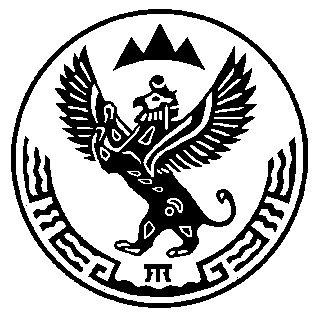 РОССИЯ ФЕДЕРАЦИЯЯЗЫАЛТАЙ РЕСПУБЛИКАНЫНГКОКСУУ-ООЗЫАМУРДАГЫ  JУРТ JЕЕЗЕДЕПУТАТТАРДЫН  JУРТ  СОВЕДИ649481 с.Амур jурт, Школьный ором 7, тел. 27-3-43